RAZPISNA DOKUMENTACIJA JAVNO NAROČILO PO ODPRTEM POSTOPKU»KONVENCIONALNA IN EKOLOŠKA ŽIVILA«December 2015Številka: 430-0004/2015						Datum: 21. 12. 2015VSEBINA RAZPISNE DOKUMENTACIJEI.	POVABILO K ODDAJI PONUDBE	3II.	NAVODILA PONUDNIKOM ZA IZDELAVO PONUDBE	4A. Splošno	4B. Ugotavljanje sposobnosti	6a. Osnovna sposobnost	6b. Poklicna sposobnost	8c. Ekonomska in finančna sposobnost	8d. Tehnična in kadrovska sposobnost	9C. Merilo za izbor	10a. Merilo ponudbena cena	11b. Merilo ekološko živilo	11c. Merilo embalaža	12D. Finančna zavarovanja	14E. Pogoji dobave	14F. Splošni in posebni pogoji	14G. Sprememba in umik ponudbe	16H. Pouk o pravnem sredstvu	16III.	OBRAZCI ZA PRIPRAVO PONUDBE	18Obrazec - 1Številka: 430-0004/2015						Datum: 21. 12. 2015POVABILO K ODDAJI PONUDBENaročnik Srednja šola Izola je na Portalu javnih naročil dne, ______________, pod številko objave ______________ ter v Uradnem listu EU, objavil obvestilo o naročilu (v nadaljevanju javni razpis) po odprtem postopku v skladu s 25. členom Zakona o javnem naročanju (Uradni list RS, št. 12/2013-UPB5, 19/2014 in 90/2014-ZDU-1I); v nadaljevanju ZJN-2) za »Konvencionalna in ekološka živila«, s sklenitvijo okvirnih sporazumov za obdobje štirih (4) let.V skladu z zapisanim Vas vabimo, da predložite Vašo ponudbo na ta javni razpis v skladu z Navodili ponudnikom za izdelavo ponudbe.Kontaktna oseba s strani naročnika je Nataša Cah.e-naslov: natasa.cah@guest.arnes.si.Ponudbe je potrebno oddati najkasneje do 04. 02. 2016, do 10.00 ure.Javno odpiranje ponudb bo dne 04. 02. 2016, ob 13.00 uri v prostorih naročnika.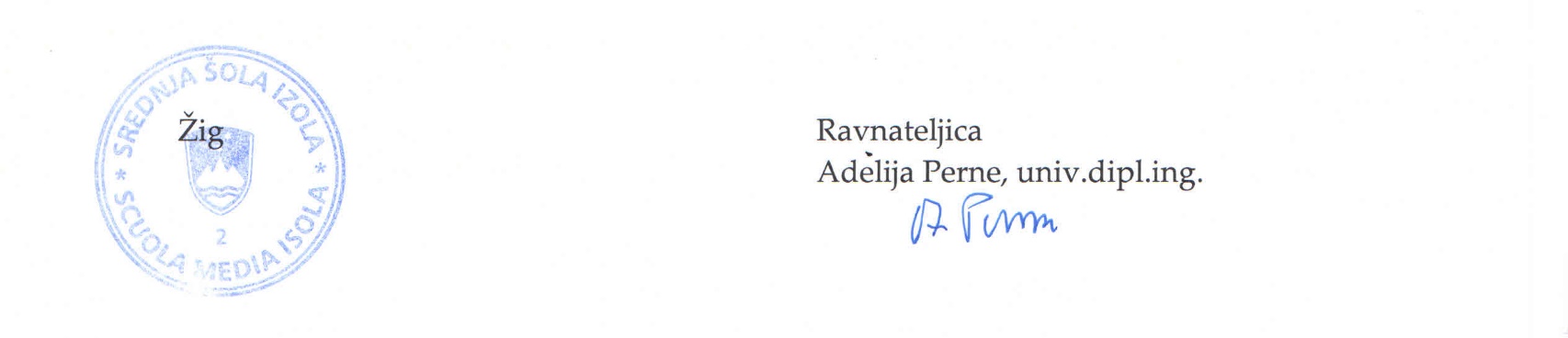 Obrazec - 2Številka: 430-0004/2015						Datum: 21. 12. 2015NAVODILA PONUDNIKOM ZA IZDELAVO PONUDBEA. SplošnotočkaNa Portalu javnih naročil dne, ______________, pod številko objave ______________ ter v Uradnem listu EU, je bil objavljen javni razpis po odprtem postopku za »Konvencionalna in ekološka živila«, s sklenitvijo okvirnih sporazumov za obdobje štirih (4) let, po naslednjih razpisanih sklopih:točkaNa javnem razpisu lahko konkurira vsak gospodarski subjekt, ki je registriran za dejavnost, ki je predmet razpisa in ima za opravljanje te dejavnosti vsa predpisana dovoljenja.Ponudnik lahko predloži ponudbo za posamezen sklop ali vse razpisane sklope blaga. V primeru, da ponudnik oddaja ponudbo za več sklopov, mora biti njegova ponudba predložena tako, da se lahko ocenjuje po razpisanih sklopih. Ponudnik mora ponudbo izdelati v slovenskem jeziku. točkaPojasnila o vsebini razpisne dokumentacije sme ponudnik zahtevati preko Portala javnih naročil.Kontaktna oseba bo odgovorila na vsa vprašanja v zvezi z razpisom, ki jih bo dobila v roku iz IV. točke Navodil ponudnikom za izdelavo ponudbe. Sestanka s ponudniki ne bo. točkaNaročnik bo posredoval dodatna pojasnila v zvezi z razpisno dokumentacijo šest dni pred rokom za oddajo ponudbe, pod pogojem, da je bila zahteva za pojasnilo posredovana pravočasno.Pred potekom roka za oddajo ponudb lahko naročnik dopolni razpisno dokumentacijo. Vse spremembe in dopolnitve razpisne dokumentacije bo naročnik podal najkasneje šest dni pred rokom za oddajo ponudb. Vsaka taka dopolnitev bo sestavni del razpisne dokumentacije in bo posredovana preko Portala javnih naročil. Naročnik bo po potrebi podaljšal rok za oddajo ponudb, da bo ponudnikom omogočil upoštevanje dopolnitev. S premaknitvijo roka za oddajo ponudb se pravice in obveznosti naročnika in ponudnikov vežejo na nove roke, ki posledično izhajajo iz podaljšanega roka za oddajo ponudb.Po javnem odpiranju ponudb bo kontaktna oseba naročnika Zapisnik o javnem odpiranju ponudb, vsa obvestila, zahteve za dopolnitve formalno nepopolnih ponudb ter druge informacije o javnem naročilu, pošiljala po e-pošti kontaktni osebi ponudnika, navedenega v ponudbi.točkaPonudniki oddajo ponudbe v zaprti kuverti na naslov:Srednja šola IzolaPrekomorskih brigad 76310 IzolaPošiljka mora biti označena z besedilom, ki je kot Priloga 1 priloženo k tem Navodilom. Besedilo je lahko izrezano in nalepljeno na ovojnico ali prepisano v enaki vsebini.Upoštevane bodo vse ponudbe, ki bodo prispele v roku, navedenem v javnem razpisu in bodo pravilno označene.B. Ugotavljanje sposobnostitočkaZa popolnost ponudbe mora ponudnik predložiti naslednjo dokumentacijo:Ponudbo (OBR-3),Ponudbene predračune (OBR-3/1-13),Izjavo o izpolnjevanju pogojev (OBR-4),Izjavo o posredovanju podatkov (OBR-5);Izjavo za pridobitev osebnih podatkov iz uradnih evidenc (OBR-6),Izjavo o neblokiranih računih in plačilnih pogojih (OBR-7),Izjavo o izpolnjevanju pogodbenih obveznosti (OBR-8),Izjavo o upoštevanju predpisov (OBR-9),Izjavo o zagotavljanju letnih količin in izvajanju dobave (OBR-10),Menična izjava s pooblastilom za izpolnitev (OBR-11),Parafiran vzorec okvirnega sporazuma (OBR-12/a),Parafiran vzorec okvirnega sporazuma za 9. sklop in 10. sklop (OBR-12/b).Naročnik bo priznal sposobnost vsem ponudnikom, ki bodo izpolnili vse zahtevane pogoje in predložili ustrezna dokazila, zahtevana v tej točki Navodil ponudnikom za izdelavo ponudbe.točkaNaročnik bo priznal sposobnost ponudnikom na osnovi izpolnjevanja naslednjih pogojev:a. Osnovna sposobnost1. Ponudnik ali njegov zakoniti zastopnik (če gre za pravno osebo) ni bil pravnomočno obsojen zaradi kaznivih dejanj, kot jih določa prvi odstavek 42. člena ZNJ-2.Dokazilo: izjava o izpolnjevanju pogojev. (OBR-4)2. Ponudnik na dan, ko poteče rok za oddajo ponudb, ni izločen iz postopkov oddaje javnih naročil zaradi uvrstitve v evidenco ponudnikov z negativnimi referencami iz 77.a člena ZJN-2, 81.a člena ZJNVETPS oziroma 73. člena ZJNPOV. Dokazilo: izjava o izpolnjevanju pogojev. (OBR-4)3. Ponudnik nima na dan, ko je bila oddana ponudba, v skladu s predpisi države, v kateri ima sedež, ali predpisi države naročnika, zapadlih, neplačanih obveznosti v zvezi s plačili prispevkov za socialno varnost ali v zvezi s plačili davkov v vrednosti 50 evrov ali več.Dokazilo: izjava o izpolnjevanju pogojev. (OBR-4)Kadar namerava ponudnik izvesti javno naročilo s podizvajalcem, mora pogoje iz drugega odstavka te točke izpolnjevati tudi podizvajalec, ki sodeluje pri izvedbi javnega naročila. Naročnik bo obvestil ponudnika in podizvajalca, da podizvajalec ne sme sodelovati pri izvedbi javnega naročila, če teh pogojev ne izpolnjuje. Za podizvajalca se po zakonu ne šteje gospodarski subjekt, ki glede na razmerje z (izbranim) ponudnikom izpolnjuje kriterije za povezano družbo po zakonu, ki ureja gospodarske družbe. V tem primeru: se za potrebe neposrednih plačil za podizvajalca šteje subjekt, ki je pravna ali fizična oseba in za osebo, povezano z (izbranim) ponudnikom, dejansko dobavlja blago ali izvaja storitev oziroma gradnjo, ki je neposredno povezana s predmetom javnega naročila; mora izbrani ponudnik s podizvajalcem iz prejšnje alineje skleniti pogodbo, s katero uredi obveznosti in pravice povezane s predmetom javnega naročanja.4. Naročnik bo iz postopka javnega naročanja izločil ponudnika, če:je v postopku prisilne poravnave ali je bil zanj podan predlog za začetek postopka prisilne poravnave in sodišče o tem predlogu še ni odločilo,je v stečajnem postopku ali je bil zanj podan predlog za začetek stečajnega postopka in sodišče o tem predlogu še ni odločilo,je v postopku prisilnega prenehanja, je bil zanj podan predlog za začetek postopka prisilnega prenehanja in sodišče o tem predlogu še ni odločilo, z njegovimi posli iz drugih razlogov upravlja sodišče ali je opustil poslovno dejavnost ali je v katerem koli podobnem položaju,je bil s pravnomočno sodbo v kateri koli državi obsojen za prestopek v zvezi z njegovim poklicnim ravnanjem,mu lahko naročnik na kakršni koli upravičeni podlagi dokaže veliko strokovno napako ali hujšo kršitev poklicnih pravil,je pri dajanju informacij, zahtevanih v skladu z določbami 41. do 49. člena ZJN-2, v tem ali predhodnih postopkih namerno podal zavajajoče razlage ali teh informacij ni zagotovil.Dokazilo: izjava o izpolnjevanju pogojev. (OBR-4)5. Ponudnik se zavezuje, da bo v primeru, če bo izbran kot najugodnejši ponudnik ali v času izvajanja javnega naročila, v osmih (8) dneh od prejema poziva naročnika, le temu posredoval podatke o: svojih ustanoviteljih, družbenikih, vključno s tihimi družbeniki, delničarjih, komanditistih ali drugih lastnikih in podatke o lastniških deležih navedenih oseb;gospodarskih subjektih, za katere se glede na določbe zakona, ki ureja gospodarske družbe, šteje, da so z njim povezane družbe.Dokazilo: izjava o posredovanju podatkov. (OBR-5)6. Ponudnik soglaša, da lahko naročnik za namene javnega razpisa pridobi podatke iz uradnih evidenc za osebe, ki so pooblaščene za zastopanje. Izjavo predložijo samo ponudniki, ki imajo sedež v Republiki Sloveniji.Dokazilo: izjava za pridobitev osebnih podatkov iz uradnih evidenc. (OBR-6)b. Poklicna sposobnost7. Ponudnik ima veljavno registracijo za opravljanje dejavnosti v skladu s predpisi države članice, v kateri je registrirana dejavnost o vpisu v register poklicev ali trgovski register.Dokazilo: izjava o izpolnjevanju pogojev. (OBR-4)Ponudniki, ki nimajo sedeža v Republiki Sloveniji, morajo predložiti potrdilo. Če država, v kateri ima ponudnik svoj sedež, ne izdaja takšnih dokumentov, lahko da zapriseženo izjavo prič ali zapriseženo izjavo zakonitega zastopnika ponudnika. 8. Ponudnik ima veljavno dovoljenje pristojnega organa za opravljanje dejavnosti, ki je predmet javnega naročila, če je za opravljanje take dejavnosti na podlagi posebnega zakona takšno dovoljenje potrebno, ali morajo biti člani posebne organizacije, da bi lahko v državi, v kateri imajo svoj sedež, opravljali storitev. Dokazilo: izjava o izpolnjevanju pogojev. (OBR-4)c. Ekonomska in finančna sposobnost9. Ponudnik v zadnjih šestih mesecih pred objavo javnega naročila ni imel blokiranih transakcijskih računov.Dokazilo: izjava o neblokiranih računih in plačilnih pogojih. (OBR-7)10. Ponudnik mora nuditi trideset (30) dnevni plačilni rok, ki prične teči z dnem prejema pravilno izstavljenega računa. Dokazilo: izjava o neblokiranih računih in plačilnih pogojih. (OBR-7)d. Tehnična in kadrovska sposobnost11. Ponudnik je kvalitetno in strokovno izpolnjeval pogodbene obveznosti iz prejšnjih pogodb sklenjenih v zadnjih treh letih.Dokazilo: izjava o izpolnjevanju pogodbenih obveznosti. (OBR-8)12. Ponudnik mora zagotavljati, da naročniki zoper njega niso vlagali upravičenih reklamacij glede kakovosti blaga in nespoštovanja drugih določil pogodbe. Če naročnik razpolaga z dokazili o nespoštovanju pogodbenih obveznosti, lahko ponudnika izloči iz predmetnega postopka.Dokazilo: izjava o izpolnjevanju pogodbenih obveznosti. (OBR-8)13. Ponudnik izpolnjuje in upošteva predpise o higieni in zdravstveno tehničnih pogojih v proizvodni in prometu živil izdanih na podlagi Zakona o zdravstveni ustreznosti živil in izdelkov ter snovi, ki prihajajo v stik z živili (Uradni list RS, št. 52/2000, 42/2002 in 47/2004-ZdZPZ) ter predpise na podlagi Zakona o veterinarstvu – za živila živalskega izvora (Uradni list RS, št. 33/2001, 110/2001-ZGO-1, 45/2004-ZdZPKG, 93/2005-ZVMS, 90/2012-ZdZPVHVVR), Zakona o veterinarskih merilih skladnosti (Uradni list RS, št. 93/2005, 90/2012-ZdZPVHVVR, 23/2013-ZZZiv-C), Zakona o kmetijstvu (Uradni list RS, št. 45/2008, 57/2012, 90/2012-ZdZPVHVVR) in Zakona o krmi (Uradni list RS, št. 127/2006, 90/2012-ZdZPVHVVR).  Ponudnik upošteva Pravilnik o varnosti hitro zamrznjenih živil (Uradni list RS, št. 63/2002, 117/2002, 46/06, 53/2007).  Dokazilo: izjava o upoštevanju predpisov. (OBR-9)13. Ponudnik zagotavlja zahtevane letne količine blaga.Dokazilo: izjava o zagotavljanju letnih količin in izvajanju dobave. (OBR-10)14. Ponudnik zagotavlja, da bo blago dostavil fco skladišče naročnika razloženo v roku dveh (2) delavnih dni po prejemu naročila.Dokazilo: izjava o zagotavljanju letnih količin in izvajanju dobave. (OBR-10)točkaNaročnik lahko pred izbiro zahteva predložitev ustreznih dokazil za dokazovanje dejstev, navedenih v predloženih izjavah v ponudbi.Naročnik bo pred sprejetjem odločitve o oddaji naročila oziroma najpozneje pred sklenitvijo okvirnih sporazumov preveril obstoj in vsebino podatkov iz najugodnejše ponudbe oziroma drugih navedb iz ponudbe.Če se pri naročniku v postopku javnega naročanja pojavi utemeljen sum, da je posamezni ponudnik, ne glede na razvrstitev njegove ponudbe, predložil neresnične izjave ali dokazila, bo naročnik Državni revizijski komisiji podal predlog za uvedbo postopka o prekršku iz 4. točke prvega odstavka 109.a člena ZJN-2.Ponudnik lahko pridobi priznano sposobnosti za posamezni sklop blaga ali vse razpisane sklope blaga.točkaPonudniki morajo izjave in predračune predložiti na predpisanih obrazcih naročnika brez dodatnih pogojev; pripisi in dodatni pogoji ponudnika se ne upoštevajo. Dokumenti so lahko predloženi v kopijah, vendar morajo ustrezati vsebini originala.C. Merilo za izbortočkaZa izbor najugodnejšega ponudnika bo uporabljeno merilo ekonomsko najugodnejša ponudba. Kot merilo bo upoštevano:Naročnik bo izbral ponudbo, ki bo dosegla največje število točk kot vsoto vseh meril. Največje možno skupno število točk je 100.Izjema:Izjema velja za razpisane 5. sklop – mleko in mlečni izdelki, 9. sklop – sveža zelenjava in sadje ter 10. sklop – krompir. Za izbor najugodnejšega ponudnika v navedenih sklopih bo uporabljeno merilo ekonomsko najugodnejša ponudba. Kot merilo bo upoštevano:Naročnik bo izbral ponudbo, ki bo dosegla največje število točk kot vsoto vseh meril. Največje možno skupno število točk je 100.a. Merilo ponudbena cenaPonudbena cena (v EUR z DDV) za posamezni razpisani sklop je ocenjena do največ 85 točk in sicer tako, da bo najcenejši ponudnik dobil najvišje število točk (85), vsak naslednji pa glede na najcenejšo ponudbo sorazmerno najmanjše število točk. Število točk za konkretnega ponudnika se določi po enačbi: ŠTp = (Px / Pi) x 85,pri čemer je:ŠTp= število točk, ki jih dobi ponudnik,Px = najnižja ponudbena cena,Pi = ponudbena cena obravnavanega ponudnika.Izjema:Izjema velja za razpisane 5. sklop – mleko in mlečni izdelki, 9. sklop – sveža zelenjava in sadje ter 10. sklop – krompir. Ponudbena cena (v EUR z DDV) za razpisane 5. sklop – mleko in mlečni izdelki, 9. sklop – sveža zelenjava in sadje ter 10. sklop – krompir do največ 97 točk in sicer tako, da bo najcenejši ponudnik dobil najvišje število točk (97), vsak naslednji pa glede na najcenejšo ponudbo sorazmerno najmanjše število točk. Število točk za konkretnega ponudnika se določi po enačbi: ŠTp = (Px / Pi) x 97,pri čemer je:ŠTp= število točk, ki jih dobi ponudnik,Px = najnižja ponudbena cena,Pi = ponudbena cena obravnavanega ponudnika.b. Merilo ekološko živiloŠtevilo ekoloških živil za posamezni sklop je ocenjena do največ 12 točk in sicer tako, da bo ponudnik, ki za posamezni sklop ponudi več ekoloških živil ter zanje predloži ustrezna potrdila, prejel točke na podlagi naslednje enačbe: ŠTp = (ŠTe / ŠTž) x 12,pri čemer je:ŠTp = število točk, ki jih dobi ponudnik,ŠTe = število ponujenih ekoloških živil, ki presega zahtevan minimalni delež,ŠTž = število vseh razpisanih vrst živil v sklopu.Upoštevajo se živila, pridelana na ekološki način, kot ga določajo Uredba Sveta (ES) št. 834/2007, Uredba Komisije (ES) št. 889/2008 ali predpis, ki ureja ekološko pridelavo in predelavo kmetijskih pridelkov oz. živil. Način dokazovanja: Ponudnik mora v obrazcu Predračuna (OBR-3/1-13) označiti, katera ponujena živila so ekološka ter zanje priložiti potrdila, da ima blago znak za okolje tipa I, iz katerega izhaja, da blago izpolnjuje zahteve. c. Merilo embalažaŠtevilo živil, ki jih ponudnik za razpisani sklop dobavlja:v sekundarni embalaži in/ali transportni embalaži, ki vsebuje več kot 45 % recikliranih materialov, ali embalaži, ki temelji na obnovljivih surovinah, ali enotni embalaži (in ne v posameznih/manjših enotah) ali povratni embalaži, je ocenjeno do največ 3 točke in sicer tako, da bo ponudnik, ki za razpisani sklop ponudi več živil v eni izmed navedenih embalaž ter zanje predloži ustrezna potrdila, prejel točke na podlagi naslednje enačbe:ŠTp = (ŠTe / ŠTž) x 3, pri čemer je:ŠTp = število točk, ki jih dobi ponudnik,ŠTe = število ponujenih živil v povratni embalaži,ŠTž = število vseh razpisanih vrst živil v sklopu.Način dokazovanja: Ponudnik mora v obrazcu Predračuna (OBR-3/1-13) označiti, katere artikle bo dobavljal v kateri vrsti embalaže ter priložiti:seznam surovin in embalažnih materialov, iz katerih je izdelana embalaža, in njihov delež v celotni embalaži, ali potrdilo, da ima blago znak za okolje tipa I, iz katerega izhaja, da embalaža izpolnjuje zahteve, ali ustrezno dokazilo, iz katerega izhaja, da embalaža izpolnjuje zahteve.točkaPonudnik mora navesti končno ceno v evrih. Končna cena mora vsebovati vse stroške (prevozne, špediterske, DDV), popuste in rabate. Naknadno naročnik ne bo priznaval nobenih stroškov, ki niso zajeti v ponudbeno ceno.Navesti mora tudi končno vrednost ponudbe, ki jo dobi tako, da cene pomnoži s količinami in tako dobljene vrednosti sešteje. Cene so za čas veljavnosti ponudbe fiksne. Način spreminjanja cen med trajanjem dobave je določen v vzorcih okvirnih sporazumov.točkaNaročnik bo v posameznem sklopu blaga sklenil okvirni sporazum s praviloma tremi ponudniki, razen če na tržišču ni dovolj usposobljenih ponudnikov, za obdobje štirih (4) let, ki jih bo izbral v skladu z merili iz razpisne dokumentacije.Naročnik bo izbral praviloma tri najugodnejše ponudnike glede na uspešnost v okviru razpisanih meril po vrstnem redu, na podlagi ponudbenega predračuna, s katerimi bo sklenil okvirni sporazum za obdobje štirih (4) let s ponovnim odpiranjem konkurence vsakih dvanajst mesecev med sklenitelji okvirnega sporazuma. Izjemoma bo naročnik, v primeru, da gospodarskih subjektov, ki izpolnjujejo pogoje, ni dovolj ali če ne bo prejel dovolj sprejemljivih ponudb, sklenil okvirni sporazum z enim ali dvema ponudnikoma.Naročilo za dvanajst mesecev bo oddal tistemu ponudniku (enemu ponudniku), ki bo najugodnejši za posamezen razpisan sklop blaga med sklenitelji okvirnega sporazuma.Cene iz ponudbenega predračuna so fiksne za obdobje dvanajstih mesecev. Izjema: Izjema velja za razpisana 9. sklop – sveža zelenjava in sadje ter 10. sklop – krompir. V teh sklopih blaga bo naročnik izbral najugodnejše tri ponudnike, glede na uspešnost v okviru razpisanih meril po vrstnem redu na podlagi ponudbenega predračuna in razpisanih meril in sklenil okviri sporazum za obdobje štirih (4) let s ponovnim odpiranjem konkurence vsake tri mesece med sklenitelji okvirnega sporazuma, z namenom usklajevanja zaradi sezonskega gibanja cen. Izjemoma bo naročnik, v primeru, da gospodarskih subjektov, ki izpolnjujejo pogoje, ni dovolj ali če ne bo prejel dovolj sprejemljivih ponudb, sklenil okvirni sporazum z enim ali dvema ponudnikoma. Naročilo za posamezno trimesečno obdobje v koledarskem letu (1. obdobje: februar, marec, april; 2. obdobje: maj, junij, julij; 3. obdobje: avgust, september, oktober; 4. obdobje: november, december, januar) bo oddal tistemu ponudniku (enemu ponudniku), ki bo najugodnejši za posamezen razpisan sklop blaga med sklenitelji okvirnega sporazuma. Cene iz ponudbenega predračuna so fiksne za obdobje treh mesecev. .D. Finančna zavarovanjatočkaPonudnik mora predložiti:menico za resnost ponudbe v znesku 3.000,00 EUR.Ponudniki, ki kandidirajo na eno skupino blaga oz. en sklop, oz. več skupin oz. sklopov pa skupna vrednost ponudbe ne presega 15.000,00 EUR, ne rabijo predložiti finančnega zavarovanja.Finančno zavarovanje mora veljati za čas veljavnosti ponudbe.E. Pogoji dobavetočkaPonudniki morajo ponuditi vse vrste blaga iz posameznega sklopa. Naročnik bo vse ponudnike, ki ne bodo ponudili vseh vrst blaga izločil iz ocenjevanja ponudb. Pripisi v ponudbene predračune niso dovoljeni.Posebni pogoji izpolnitve okvirnega sporazuma so določeni na koncu vsakega predračuna in veljajo samo za dobavo blaga v tem sklopu.Naročnik lahko kupuje tudi tiste artikle blaga, ki niso na ponudbenem predračunu, če jih bo potreboval. Te artikle bo naročnik kupoval po ceniku, ki ga bo ponudnik posredoval ob podpisu okvirnega sporazuma.Če prodajalec prodaja blago po akcijskih cenah v določenih obdobjih oziroma znižanih cenah, ki so ugodnejše od cen iz ponudbenega predračuna, mora kupca o tem pisno seznaniti in mu ponuditi blago po teh cenah.F. Splošni in posebni pogojitočkaPonudba mora veljati do 30. 06. 2016. Variantne ponudbe ne bodo upoštevane, saj pomenijo spremembo v materialu, količini in načinu dela. točkaPonudbo lahko predloži skupina gospodarskih subjektov, ki mora predložiti pravni akt (sporazum ali pogodbo) o skupni izvedbi javnega naročila v primeru, da bodo izbrani na javnem razpisu.Pravni akt o skupni izvedbi javnega naročila mora natančno opredeliti naloge in odgovornosti posameznih gospodarskih subjektov za izvedbo javnega naročila. Pravni akt o skupni izvedbi javnega naročila mora tudi opredeliti nosilca posla, ki skupino gospodarskih subjektov v primeru, da je tej javno naročilo dodeljeno, zastopa neomejeno  solidarno do naročnika. Zgoraj navedeni pravni akt stopi v veljavo v primeru, če bo skupina gospodarskih subjektov izbrana kot najugodnejši ponudnik.V primeru, da skupina gospodarskih subjektov predloži skupno ponudbo, bo naročnik izpolnjevanje pogojev iz VII. točke teh navodil za osnovno, poklicno in ekonomsko finančno sposobnost, ugotavljal za vsakega ponudnika posebej, izpolnjevanje ostalih pogojev pa za vse gospodarske subjekte skupaj.točkaPonudnik mora pripraviti en izvod ponudbene dokumentacije, ki ga sestavljajo izpolnjeni obrazci in zahtevane priloge. Celotna ponudbena dokumentacija mora biti natipkana ali napisana z neizbrisljivo pisavo in podpisana od osebe, ki ima pravico zastopanja ponudnika.Ponudba ne sme vsebovati nobenih sprememb in dodatkov, ki niso v skladu z razpisno dokumentacijo ali potrebni zaradi odprave napak ponudnika. Popravljene napake morajo biti označene z inicialkami osebe, ki podpiše ponudbo.Ponudnik mora priložen vzorec okvirnega sporazuma na zadnji strani parafirati in žigosati. točkaNaročnik bo izločil iz postopka izbire ponudnika v primeru, da obstaja utemeljen sum, da je ponudnik ali kdo drug v njegovem imenu, delavcu naročnika ali drugi osebi, ki lahko vpliva na odločitev naročnika v postopku oddaje javnega naročila, obljubil, ponudil ali dal kakršnokoli korist z namenom, da bi tako vplival na vsebino, dejanje ali odločitev naročnika glede ponudbe pred, med ali po izbiri ponudnika.V primeru ustavitve postopka ne sme nobena stran pričenjati in izvajati postopkov, ki bi onemogočali razveljavitev ali spremembo odločitve o izbiri izvajalca ali ki bi vplivali na nepristranskost revizijske komisije.G. Sprememba in umik ponudbetočkaPonudnik lahko umakne ponudbo, jo dopolni ali zamenja do poteka roka za oddajo ponudb. Po preteku roka, ponudnik ne more več spremeniti oddane ponudbe, je dopolniti ali nadomestiti z novo, naročnik pa je ne sme prevzeti.Vsako spremembo ali umik je potrebno napisati, zapečatiti in dostaviti v skladu z določili V. točke Navodil. V primeru, da ponudnik umakne ponudbo po preteku roka za oddajo ponudb in veljavnosti ponudbe, bo naročnik unovčil finančno zavarovanje za resnost ponudbe.Popusti ali spremembe cene so možne le, če so vsebovane v originalno predloženi ponudbi ali pa na podlagi predložitve spremenjene ponudbe do datuma in ure določene za oddajo ponudb.Spremembe ali umiki ponudb bodo odprti na javnem odpiranju pred ponudbo samo.H. Pouk o pravnem sredstvutočkaZahtevek za predrevizijski postopek lahko v skladu z Zakonom o pravnem varstvu v postopkih javnega naročanja (Uradni list RS, št. 43/11, 60/11 - ZTP-D, 63/13 in 90/14 - ZDU-1I; v nadaljevanju ZPVPJN) vloži vsaka oseba, ki ima ali je imela interes za dodelitev naročila in ki verjetno izkaže, da ji je bila ali bi ji lahko bila povzročena škoda zaradi ravnanja naročnika, ki se v zahtevku za predrevizijski postopek navaja kot kršitev naročnika v postopku oddaje javnega naročanja.Vlagatelj mora ob vložitvi predrevizijskega zahtevka, ki se nanaša na vsebino objave ali razpisno dokumentacijo vplačati takso v znesku 3.500,00 EUR na TRR pri Ministrstvu za finance, št. 01100-1000358802 – izvrševanje proračuna RS, v skladu z 71. členom ZPVPJN, sklic 11 16110-7111290-________ ter priložiti potrdilo o njenem plačilu.Zoper vsebino objave ali razpisno dokumentacijo lahko ponudnik vloži zahtevo za predrevizijski postopek v osmih delovnih dneh od dneva objave obvestila o javnem naročilu.Zahtevek za predrevizijskih postopek se vloži v dveh izvodih pri naročniku. S kopijo zahtevka za predrevizijski postopek vlagatelj obvesti tudi Ministrstvo za finance, sektor za javna naročila in koncesije.Zahtevek za predrevizijski postopek se vloži pisno neposredno pri naročniku, po pošti priporočeno ali priporočeno s povratnico ali z elektronskimi sredstvi, če je zahtevek za revizijo podpisan z varnim elektronskim podpisom, overjenim s kvalificiranim potrdilom.OBRAZCI ZA PRIPRAVO PONUDBEObrazec - 3Na podlagi javnega razpisa, objavljenega na Portalu javnih naročil, dne      , pod številko objave      , ter v Uradnem listu EU, dne      , Dokument      , se prijavljamo na vaš javni razpis in prilagamo našo ponudbeno dokumentacijo v skladu z Navodili za izdelavo ponudbe za naslednje razpisane sklope:Ponudnik vpiše končno ponudbeno ceno za posamezni sklop, na katerega se prijavlja, v EUR z DDV in izpolni polja za dosego točk po merilu, kjer je to primerno:* Priloga: Ponudbeni predračuni (OBR-3/1-13),Dokazila za dosego točk po merilu.Podatki o gospodarskem subjektu:Kraj:      					Žig in podpis ponudnika: ________________Datum:      Obrazec - 4IZJAVA O IZPOLNJEVANJU POGOJEV1. Da nismo bili pravnomočno obsojeni zaradi kaznivih dejanj, kot jih določa prvi odstavek 42. člena ZJN-2.2. Da na dan, ko poteče rok za oddajo ponudb, nismo izločeni iz postopkov oddaje javnih naročil zaradi uvrstitve v evidenco ponudnikov z negativnimi referencami iz 77.a člena ZJN-2, 81.a člena ZJNVETPS oziroma 73. člena ZJNPOV.3. Da na dan, ko je bila oddana ponudba, v skladu s predpisi države, v kateri imamo sedež, ali predpisi države naročnika, nimamo zapadlih, neplačanih obveznosti v zvezi s plačili prispevkov za socialno varnost ali v zvezi s plačili davkov v vrednosti 50 evrov ali več.4. Da:nismo v postopku prisilne poravnave ali da ni bil podan predlog za začetek postopka prisilne poravnave in sodišče o tem predlogu še ni odločilo,nismo v stečajnem postopku ali da ni bil podan predlog za začetek stečajnega postopka in sodišče o tem predlogu še ni odločilo,nismo v postopku prisilnega prenehanja, ali da ni bil podan predlog za začetek postopka prisilnega prenehanja in sodišče o tem predlogu še ni odločilo, z našimi posli iz drugih razlogov ne upravlja sodišče ali nismo opustili poslovno dejavnost ali nismo v katerem koli podobnem položaju,nismo bili s pravnomočno sodbo v kateri koli državi obsojeni za prestopek v zvezi z našim poklicnim ravnanjem,nam naročnik ne more na kakršni koli upravičeni podlagi dokazati veliko strokovno napako ali hujšo kršitev poklicnih pravil,pri dajanju informacij, zahtevanih v skladu z določbami 41. do 49. člena ZJN-2, v tem ali predhodnih postopkih nismo namerno podali zavajajoče razlage ali teh informacij nismo zagotovil.5. Da imamo veljavno registracijo za opravljanje dejavnosti v skladu s predpisi države članice, v kateri je registrirana naša dejavnost, o vpisu register poklicev ali trgovski register.Ustrezno izpolnite in obkrožite:A. Dejavnost lahko opravljamo na podlagi vpisa v Sodni register, pod vložno številko     , oz. na osnovi vpisa v Poslovni register Slovenije, AJPES izpostava       številka     .B. Za opravljanje dejavnosti, ki je predmet naročila smo na podlagi Zakona       pridobili ustrezno dovoljenje, številka       izdano pri       dne       in smo člani naslednje organizacije:       (vpisati le v primeru, če mora biti gospodarski subjekt za opravljanje svoje dejavnosti član posebne organizacije, zbornice ali podobno).C. Za opravljanje dejavnosti, ki je predmet naročila ne potrebujemo posebnega dovoljenja in lahko dejavnost opravljamo že na podlagi vpisa v sodni register oz. vpisa v Poslovni register Slovenije.(če ste izpolnili točko B., v tem primeru točke C. ne izpolnjujete; če niste izpolnili točke B, obkrožite točko C.)Pod kazensko in materialno odgovornostjo izjavljamo, da so zgoraj navedeni podatki točni in resnični.Priloga za ponudnike, ki potrebujejo posebno dovoljenje oziroma morajo biti član posebne organizacije:potrdilo o tem dovoljenju ali članstvuali lastno izjavo, da posebnega dovoljenja za opravljanje storitve, ki je predmet javnega naročila, ne potrebujejo. Naročnik bo za ponudnike, ki nimajo sedeža v Republiki Sloveniji, za preverjanje izpolnjevanja pogojev iz 1., 3. in 4. točke te izjave za sodelovanje zaprosil pristojne organe v državi, v kateri ima ponudnik svoj sedež. Informacije, ki jih morajo pridobiti naročniki, se morajo nanašati na pravne oziroma fizične osebe in vse druge osebe, ki so pooblaščene za zastopanje, odločanje ali nadzor nad ponudnikom.Če država, v kateri ima ponudnik svoj sedež, ne izdaja dokumentov iz prejšnjega odstavka, lahko naročnik namesto pisnega dokazila sprejme zapriseženo izjavo prič ali zapriseženo izjavo ponudnika. Izjava mora biti podana pred pravosodnim ali upravnim organom, notarjem ali pristojnim organom poklicnih ali gospodarskih subjektov v državi, v kateri ima ponudnik svoj sedež.S podpisom te izjave tudi potrjujemo:da se v celoti strinjamo in sprejemamo razpisne pogoje naročnika za izvedbo javnega naročila;da smo korektno izpolnjevali pogodbene obveznosti iz prejšnjih pogodb sklenjenih v zadnjih treh letih.Ta izjava je sestavni del in priloga ponudbe, s katero se prijavljamo na javni razpis za:Konvencionalna in ekološka živila, objavljen na Portalu javnih naročil z dne      , pod številko objave       in v Uradnem listu EU, Dokument      .Kraj:      					Žig in podpis ponudnika: ________________Datum:      Obrazec - 5IZJAVA O POSREDOVANJU PODATKOVS podpisom te izjave se zavezujemo, da bomo v primeru, če bomo izbrani kot najugodnejši ponudnik ali v času izvajanja javnega naročila, v osmih (8) dneh od prejema poziva naročnika, le temu posredovali podatke o: naših ustanoviteljih, družbenikih, vključno s tihimi družbeniki, delničarjih, komanditistih ali drugih lastnikih in podatke o lastniških deležih navedenih oseb;gospodarskih subjektih, za katere se glede na določbe zakona, ki ureja gospodarske družbe, šteje, da so z nami povezane družbe.Ta izjava je sestavni del in priloga ponudbe, s katero se prijavljamo na javni razpis za:Konvencionalna in ekološka živila, objavljen na Portalu javnih naročil z dne      , pod številko objave       in v Uradnem listu EU, Dokument      .Kraj:      					Žig in podpis ponudnika: ________________Datum:      Obrazec - 6IZJAVA ZA PRIDOBITEV OSEBNIH PODATKOVIzjavljamo, da soglašamo, da lahko naročnik Srednja šola Izola, Izola, za namene javnega razpisa za »Konvencionalna in ekološka živila«, objavljenega na Portalu javnih naročil, dne      , pod številko objave JN     , ter v Uradnem listu EU, Dokument      , pridobi naše osebne podatke o kaznovanju, iz uradnih evidenc državnih organov, organov lokalnih skupnosti ali nosilcev javnega pooblastila za naslednje osebe, ki so pooblaščene za zastopanje:a) Ime in priimek:       podpis _________________EMŠO      , datum in kraj rojstva      , stalno bivališče      .b) Ime in priimek:       podpis _________________EMŠO      , datum in kraj rojstva      , stalno bivališče      .Ta izjava je sestavni del in priloga ponudbe, s katero se prijavljamo na javni razpis za:Konvencionalna in ekološka živila, objavljen na Portalu javnih naročil z dne      , pod številko objave       in v Uradnem listu EU, Dokument      .Kraj:      					Žig in podpis ponudnika: ________________Datum:      Obrazec - 7IZJAVA O NEBLOKIRANIH RAČUNIHINPLAČILNIH POGOJIHIzjavljamo, da v zadnjih šestih (6-ih) mesecih pred objavo javnega naročila nismo imeli blokiranih transakcijskih računov,da nudimo trideset (30) dnevni plačilni rok, ki prične teči z dnem prejema pravilno izstavljenega računa.Ta izjava je sestavni del in priloga ponudbe, s katero se prijavljamo na javni razpis za:Konvencionalna in ekološka živila, objavljen na Portalu javnih naročil z dne      , pod številko objave       in v Uradnem listu EU, Dokument      .Kraj:      					Žig in podpis ponudnika: ________________Datum:      Obrazec - 8IZJAVA O IZPOLNJEVANJU POGODBENIH OBVEZNOSTIIzjavljamo, da smo kvalitetno in strokovno izpolnjevali pogodbene obveznosti iz prejšnjih pogodb sklenjenih v zadnjih treh letih,da naročniki zoper nas niso vlagali upravičenih reklamacij glede kakovosti blaga in nespoštovanja drugih določil pogodbe. Naročnik nas lahko izloči iz predmetnega postopka, če razpolaga z dokazili o nespoštovanju pogodbenih obveznosti.Ta izjava je sestavni del in priloga ponudbe, s katero se prijavljamo na javni razpis za:Konvencionalna in ekološka živila, objavljen na Portalu javnih naročil z dne      , pod številko objave       in v Uradnem listu EU, Dokument      .Kraj:      					Žig in podpis ponudnika: ________________Datum:      Obrazec - 9IZJAVA O UPOŠTEVANJU PREDPISOVIzjavljamo, da izpolnjujemo in upoštevamo predpise o higieni in zdravstveno tehničnih pogojih v proizvodni in prometu živil izdanih na podlagi Zakona o zdravstveni ustreznosti živil in izdelkov ter snovi, ki prihajajo v stik z živili (Uradni list RS, št. 52/2000, 42/2002 in 47/2004-ZdZPZ) ter predpise na podlagi Zakona o veterinarstvu – za živila živalskega izvora (Uradni list RS, št. 33/2001, 110/2001-ZGO-1, 45/2004-ZdZPKG, 93/2005-ZVMS, 90/2012-ZdZPVHVVR), Zakona o veterinarskih merilih skladnosti (Uradni list RS, št. 93/2005, 90/2012-ZdZPVHVVR, 23/2013-ZZZiv-C), Zakona o kmetijstvu (Uradni list RS, št. 45/2008, 57/2012, 90/2012-ZdZPVHVVR) in Zakona o krmi (Uradni list RS, št. 127/2006, 90/2012-ZdZPVHVVR),da upoštevamo Pravilnik o varnosti hitro zamrznjenih živil (Uradni list RS, št. 63/2002, 117/2002, 46/06, 53/2007).Ta izjava je sestavni del in priloga ponudbe, s katero se prijavljamo na javni razpis za:Konvencionalna in ekološka živila, objavljen na Portalu javnih naročil z dne      , pod številko objave       in v Uradnem listu EU, Dokument      .Kraj:      					Žig in podpis ponudnika: ________________Datum:      Obrazec - 10IZJAVA ZAGOTAVLJANJU LETNIH KOLIČIN IN IZVAJANJU DOBAVEIzjavljamo, da zagotavljamo vse razpisane vrste blaga iz naslednjih sklopov:Ponudnik obkroži zaporedno/e številko/e sklopa/ov, na katere se prijavljada bomo naročeno blago dobavljali v skladišče naročnika – razloženo;da nudimo odzivni čas maksimalno en (24 ur) delavni dan po prejemu naročila.Ta izjava je sestavni del in priloga ponudbe, s katero se prijavljamo na javni razpis za:Konvencionalna in ekološka živila, objavljen na Portalu javnih naročil z dne      , pod številko objave       in v Uradnem listu EU, Dokument      .Kraj:      					Žig in podpis ponudnika: ________________Datum:      Obrazec - 11MENIČNA IZJAVA S POOBLASTILOM ZA IZPOLNITEVIzročamo bianco menico za zavarovanje izpolnitve obveznosti izdajatelja do Srednje šole Izola, Prekomorskih brigad 7. 6310 Izola (v nadaljevanju: SŠ Izola), kot finančno zavarovanje za resnost ponudbe.Izročamo eno (1) podpisano bianco menico na kateri je podpisana pooblaščena oseba:Pooblaščamo SŠ Izola, da izpolni bianco menico v višini       (z besedo:      ), da izpolni vse druge sestavne dele menice, ki niso izpolnjeni ter uporabi menico za izterjavo obveznosti v primeru, ko:izdajatelj menice umakne svojo ponudbo v roku veljavnosti, navedenem v razpisni dokumentaciji zgoraj navedenega javnega razpisa;izdajatelj v času veljavnosti ponudbe ne izpolni ali zavrne sklenitev okvirnega sporazuma po prejetem obvestilu o sprejetju njegove ponudbe.Izdajatelj izrecno potrjuje in soglaša, da velja to pooblastilo in bianco podpisana menica tudi v primeru spremembe pooblaščenega podpisnika izdajatelja.Izdajatelje pooblašča SŠ Izola, da menico domicira pri      , ki vodi naš transakcijski računa številka       ali pri kateri koli drugi osebi, ki vodi katerikoli drug transakcijski račun izdajatelja menice, v katerega breme je možno poplačilo te menice v skladu z vsakokrat veljavnimi predpisi.Veljavnost menične izjave je vezana na veljavnost ponudbe.Po poteku veljavnosti ponudbe preneha veljavnost menične izjave in menice, ki ju mora SŠ Izola vrniti izdajatelju.Priloga: bianco menicaTa izjava je sestavni del in priloga ponudbe, s katero se prijavljamo na javni razpis za:Konvencionalna in ekološka živila, objavljen na Portalu javnih naročil z dne      , pod številko objave       in v Uradnem listu EU, Dokument      .Kraj:      					Žig in podpis ponudnika: ________________Datum:      Obrazec – 12/aNaročnik: Srednja šola Izolaidentifikacijska številka za DDV: SI83800280ki jo zastopa ravnateljica Adelija PerneinStranke okvirnega sporazuma:1.      identifikacijska številka za DDV: SI     ki ga zastopa:      2.      identifikacijska številka za DDV:SI     ki ga zastopa:      3.      identifikacijska številka za DDV:SI      ki ga zastopa:      so sklenili naslednjiOKVIRNI SPORAZUMčlenNaročnik je izvedel postopek oddaje javnega naročila po odprtem postopku v skladu s 25. členom Zakona o javnem naročanju (Uradni list RS, št. 12/2013-UPB5, 19/2014 in 90/2014-ZDU-1I); v nadaljevanju ZJN-2) za »Konvencionalna in ekološka živila«, objavljeno na Portalu javnih naročil z dne       pod številko objave      , ter v Uradnem listu EU, Dokument      , z namenom sklenitve okvirnega sporazuma za sukcesivno dobavo      , za razpisan       sklop.Sporazum se sklene za obdobje štirih (4) let.členS tem sporazumom se naročnik in stranke okvirnega sporazuma dogovorita o splošnih pogojih izvajanja javnega naročila. Sestavni del tega sporazuma so pogoji določeni z razpisno dokumentacijo in ponudbeno dokumentacijo stranke okvirnega sporazuma.členNaročnik bo med strankami tega sporazuma vsako leto izvedel konkurenco na ta način, da jih bo pozval k predložitvi predračuna iz sklopa za katerega je sklenjen ta sporazum.Stranke tega sporazuma bodo naročniku po faksu ali elektronski pošti posredovale predračune s cenami za artikle, ki bodo na seznamu, najkasneje v petih dneh po prejemu povabila k oddaji ponudbe – predračuna.Naročnik bo vse stranke okvirnega sporazuma v 5 dneh, obvestil o izidu postopka in izbiri. Izbiro bo opravil v skladu z merili iz razpisne dokumentacije. Javnega odpiranja ponudb ne bo. Naročnik bo nabavljal blago na osnovi tega sporazuma pri tistem dobavitelju, ki bo ponudil nižje cene po ponudbenem predračunu iz tekočega obdobja. členZa izvajanje okvirnega sporazuma veljajo naslednja splošna pravila:Predmet javnega naročila so stalne nabave blaga, ki jih naročnik po obsegu in časovno ne more vnaprej določiti. Količine in vrste blaga po predračunu so okvirne. Naročnik in stranke okvirnega sporazuma se izrecno dogovorijo, da bo naročnik v obdobju trajanja tega sporazuma kupoval le tiste vrste in količine blaga iz predračuna, ki jih bo dejansko potreboval.Naročnik in stranke tega okvirnega sporazuma se nadalje dogovorijo, da bo naročnik pri stranki okvirnega sporazuma (dobavitelju) kupoval tudi druge vrste blaga oz. artikle, ki niso na predračunu, če jih bo potreboval.Za te artikle, ki niso navedeni na predračunu veljajo cene po ceniku, ki ga mora stranka tega sporazuma predložiti naročniku ob sklenitvi sporazuma in ob vsaki spremembi cen.Dobavitelj blaga za posamezno leto se obvezuje, da bo blago dobavljal naročniku po predhodnem telefonskem, faks ali elektronskem naročilu, v odzivnem času maksimalno en (1) delavni dan po prejemu naročila. Če dobavitelj nima na razpolago določenih artiklov, ki jih naročnik potrebuje lahko naročnik artikle kupuje pri drugi stranki tega sporazuma.V primeru, da bi dobavitelj prenehal izvajati določila tega sporazuma, lahko naročnik začasno kupuje blago pri tisti stranki tega sporazuma, ki je naslednja ponudila najnižje cene po ponudbenem predračunu. Naročnik bo ponovno zahteval od vseh strank okvirnega sporazuma, da predložijo predračune in opravil izbiro dobavitelja.členCene artiklov, ki jih je ponudil dobavitelj iz ponudbenega predračuna, so fiksne za obdobje dvanajstih mesecev po sklenitvi tega sporazuma.Po poteku tega obdobja bo naročnik vse stranke okvirnega sporazuma ponovno pozval k predložitvi predračunov in izbral novega dobavitelja po merilih iz razpisne dokumentacije, ki so sestavni del tega sporazuma.V primeru spremembe cen posameznih artiklov na trgu se upoštevajo določila Pravilnika o načinu valorizacije denarnih obveznosti, ki jih v večletnih pogodbah dogovarjajo pravne osebe javnega prava (Uradni list RS, št.28/2004).členČe dobavitelj prodaja blago po akcijskih cenah v določenih obdobjih oziroma znižanih cenah, ki so ugodnejše od cen iz ponudbenega predračuna, mora naročnika o tem pisno seznaniti in mu ponuditi blago po teh cenah.Kakovost proizvodov mora ustrezati obstoječim standardom in deklarirani kakovosti na embalaži oziroma spremljajočih dokumentih.Naročnik lahko zahteva, da mu dobavitelj predloži vzorce blaga, da jih lahko naročnik preizkusi in se na osnovi tega odloči o naročilu.Če naročnik ugotovi, da blago ni kakovostno ustrezno, ga takoj zavrne in zahteva, da mu dobavitelj dobavi kakovostno blago. Če dobavitelj blaga ne zamenja, lahko naročnik zahteva na stroške dobavitelja ustrezen pregled blaga pri inšpekcijski službi oziroma pristojnem zavodu, ki opravlja kontrolo kakovosti.Naročnik si pridržuje pravico, da blago tudi če ustreza pogojem iz prejšnjega odstavka, ne kupi, če blago po okusu ali drugih okoliščinah ne ustreza (neustrezen okus, neustrezen vonj) ali pa ga uporabniki zavračajo.členNaročnik se obvezuje prevzeti naročeno blago v celoti na podlagi dobavnice. Količinski prevzem blaga se opravi takoj ob prevzemu, kakovostni pa v uzančnih rokih. Embalaža se vodi evidenčno.členNaročnik bo poravnal dobavljeno blago v roku 30 dni po prejemu pravilno izstavljenega računa. Dobavitelj lahko izstavi en račun za več dobav skupaj oz. za dobave v posameznem mesecu.členV primeru zamude pri plačilu lahko dobavitelj zaračuna zakonite zamudne obresti.členSkrbnik okvirnega sporazuma s strani naročnika je _______________.Dobavitelj bo naročnika pisno obvestil, kdo je kontaktna oseba odgovorna za izvajanje tega sporazuma.Kontaktna oseba kupca je obenem tudi skrbnik tega sporazuma.členNaročnik bo vse pripombe v zvezi z izvrševanjem tega sporazuma sporočal dobavitelju v pisni obliki. Če dobavitelj pri naslednjih dobavah ne upošteva upravičenih pripomb naročnika, lahko naročnik dobavitelja izključi iz tega sporazuma in nabavlja blago pri stranki tega sporazuma, ki je bila naslednja najugodnejša po ponudbenem predračunu pod pogojem, da ponudnik zagotavlja cene iz predloženega predračuna za tekoče leto oz. bo ponovno odprl konkurenco med podpisniki sporazuma.O izključitvi, naročnik pisno obvesti dobavitelja s poštno povratnico.Kot kršitev tega sporazuma se štejejo zlasti naslednje kršitve:če dobavitelj ne dobavi blaga, določenega dne, ob določeni uri, pa kljub pisnemu opozoril ne upošteva opozoril naročnika;če dobavi nekvalitetno blago, neustrezne teže ali pakiranja, pa ga na zahtevo naročnika ne zamenja;če dobavitelj grobo krši določila tega sporazuma;če dobavitelj naročniku dobavi blago, ki ne ustreza dogovorjeni vrsti, kakovosti in zdravstveni neoporečnosti; če dobavitelj ne upošteva reklamacij glede kakovosti, vrste, količine dobav; če dobavitelj brez potrditve naročnika poveča ceno blaga;če dobavitelj ne spoštuje predpisov HACCP inkršitve dobave živil v zvezi z oznakami kakovosti. Naročnik si pridržuje pravico, da ob neizpolnjevanju zgoraj naštetih obveznosti ter drugih obveznosti tega sporazuma, sporazum prekine.členStranke se obvezujejo, da bodo uredile vse kar je potrebno za izvršitev sporazuma in da bodo ravnale kot dobri gospodarji.členMorebitne spore iz tega sporazuma, ki jih stranke ne bi mogle rešiti sporazumno, rešuje stvarno pristojno sodišče po sedežu naročnika.členProtikorupcijska klavzulaPogodba (okvirni sporazum), pri kateri kdo v imenu ali na račun druge pogodbene stranke, predstavniku ali posredniku organa ali organizacije iz javnega sektorja obljubi, ponudi ali da kakšno nedovoljeno korist za:pridobitev posla aliza sklenitev posla pod ugodnejšimi pogoji aliza opustitev dolžnega nadzora nad izvajanjem pogodbenih obveznosti aliza drugo ravnanje ali opustitev, s katerim je organu ali organizaciji iz javnega sektorja povzročena škoda ali je omogočena pridobitev nedovoljene koristi predstavniku organa, posredniku organa ali organizacije iz javnega sektorja, drugi pogodbeni stranki ali njenemu predstavniku, zastopniku, posredniku;je nična.členSporazum je sestavljen in podpisan v petih (5) enakih izvodih, od katerih prejme vsaka stranka en izvod, naročnik pa dva in začne veljati 01. 04. 2016.Datum:							Datum:								Številka:Stranka 1							Naročnik:_______________________					_______________________Žig							Žig:Stranka 2_______________________Žig:Stranka 3_______________________Žig:Priloge:ponudben predračun,cenik.Obrazec – 12/bNaročnik: Srednja šola Izolaidentifikacijska številka za DDV: SI83800280ki jo zastopa ravnateljica Adelija PerneinStranke okvirnega sporazuma:1.      identifikacijska številka za DDV: SI     ki ga zastopa:      2.      identifikacijska številka za DDV:SI     ki ga zastopa:      3.      identifikacijska številka za DDV:SI      ki ga zastopa:      so sklenili naslednjiOKVIRNI SPORAZUMčlenNaročnik je izvedel postopek oddaje javnega naročila po odprtem postopku v skladu s 25. členom Zakona o javnem naročanju (Uradni list RS, št. 12/2013-UPB5, 19/2014 in 90/2014-ZDU-1I); v nadaljevanju ZJN-2) za »Konvencionalna in ekološka živila«, objavljeno na Portalu javnih naročil z dne       pod številko objave      , ter v Uradnem listu EU, Dokument      , z namenom sklenitve okvirnega sporazuma za sukcesivno dobavo      , za razpisan       sklop.Sporazum se sklene za obdobje štirih (4) let.členS tem sporazumom se naročnik in stranke okvirnega sporazuma dogovorita o splošnih pogojih izvajanja javnega naročila. Sestavni del tega sporazuma so pogoji določeni z razpisno dokumentacijo in ponudbeno dokumentacijo stranke okvirnega sporazuma.členNaročnik bo med strankami tega sporazuma vsake tri mesece izvedel konkurenco na ta način, da bo stranka najkasneje 10 dni pred potekom trimesečnega obdobja naročniku, po faksu ali elektronski pošti, predložila predračun s cenami za artikle, ki so na Obrazcu 3 razpisne dokumentacije, iz sklopa za katerega je sklenjen ta sporazum.V primeru, da stranka v navedenem roku ne posreduje novega predračuna s cenami za artikle, ki so na Obrazcu 3 razpisne dokumentacije, iz sklopa za katerega je sklenjen ta sporazum, bo naročnik za izbiro upošteval strankin zadnji posredovani predračun s cenami za artikle.Naročnik bo vse stranke okvirnega sporazuma v 5 dneh, obvestil o izidu postopka in izbiri. Izbiro bo opravil v skladu z merili iz razpisne dokumentacije. Javnega odpiranja ponudb ne bo. Naročnik bo nabavljal blago na osnovi tega sporazuma pri tistem dobavitelju, ki bo ponudil nižje cene po ponudbenem predračunu iz tekočega obdobja. členZa izvajanje okvirnega sporazuma veljajo naslednja splošna pravila:Predmet javnega naročila so stalne nabave blaga, ki jih naročnik po obsegu in časovno ne more vnaprej določiti. Količine in vrste blaga po predračunu so okvirne. Naročnik in stranke okvirnega sporazuma se izrecno dogovorijo, da bo naročnik v obdobju trajanja tega sporazuma kupoval le tiste vrste in količine blaga iz predračuna, ki jih bo dejansko potreboval.Naročnik in stranke tega okvirnega sporazuma se nadalje dogovorijo, da bo naročnik pri stranki okvirnega sporazuma (dobavitelju) kupoval tudi druge vrste blaga oz. artikle, ki niso na predračunu, če jih bo potreboval.Za te artikle, ki niso navedeni na predračunu veljajo cene po ceniku, ki ga mora stranka tega sporazuma predložiti naročniku ob sklenitvi sporazuma in ob vsaki spremembi cen.Dobavitelj blaga za posamezno leto se obvezuje, da bo blago dobavljal naročniku po predhodnem telefonskem, faks ali elektronskem naročilu, v odzivnem času maksimalno en (1) delavni dan po prejemu naročila. Če dobavitelj nima na razpolago določenih artiklov, ki jih naročnik potrebuje lahko naročnik artikle kupuje pri drugi stranki tega sporazuma.V primeru, da bi dobavitelj prenehal izvajati določila tega sporazuma, lahko naročnik začasno kupuje blago pri tisti stranki tega sporazuma, ki je naslednja ponudila najnižje cene po ponudbenem predračunu. Naročnik bo ponovno zahteval od vseh strank okvirnega sporazuma, da predložijo predračune in opravil izbiro dobavitelja.členCene artiklov, ki jih je ponudil dobavitelj iz ponudbenega predračuna, so fiksne za obdobje treh mesecev po sklenitvi tega sporazuma.Po poteku tega obdobja bodo stranke okvirnega sporazuma predložile predračune in naročnik bo izbral novega dobavitelja po merilih iz razpisne dokumentacije, ki so sestavni del tega sporazuma.V primeru spremembe cen posameznih artiklov na trgu se upoštevajo določila Pravilnika o načinu valorizacije denarnih obveznosti, ki jih v večletnih pogodbah dogovarjajo pravne osebe javnega prava (Uradni list RS, št.28/2004).členČe dobavitelj prodaja blago po akcijskih cenah v določenih obdobjih oziroma znižanih cenah, ki so ugodnejše od cen iz ponudbenega predračuna, mora naročnika o tem pisno seznaniti in mu ponuditi blago po teh cenah.Kakovost proizvodov mora ustrezati obstoječim standardom in deklarirani kakovosti na embalaži oziroma spremljajočih dokumentih.Naročnik lahko zahteva, da mu dobavitelj predloži vzorce blaga, da jih lahko naročnik preizkusi in se na osnovi tega odloči o naročilu.Če naročnik ugotovi, da blago ni kakovostno ustrezno, ga takoj zavrne in zahteva, da mu dobavitelj dobavi kakovostno blago. Če dobavitelj blaga ne zamenja, lahko naročnik zahteva na stroške dobavitelja ustrezen pregled blaga pri inšpekcijski službi oziroma pristojnem zavodu, ki opravlja kontrolo kakovosti ali pa to blago naroči pri drugem dobavitelju.Naročnik si pridržuje pravico, da blago tudi če ustreza pogojem iz prejšnjega odstavka, ne kupi, če blago po okusu ali drugih okoliščinah ne ustreza (neustrezen okus, neustrezen vonj) ali pa ga uporabniki zavračajo.členNaročnik se obvezuje prevzeti naročeno blago v celoti na podlagi dobavnice. Količinski prevzem blaga se opravi takoj ob prevzemu, kakovostni pa v uzančnih rokih. Embalaža se vodi evidenčno.členNaročnik bo poravnal dobavljeno blago v roku 30 dni po prejemu pravilno izstavljenega računa. Dobavitelj lahko izstavi en račun za več dobav skupaj oz. za dobave v posameznem mesecu.členV primeru zamude pri plačilu lahko dobavitelj zaračuna zakonite zamudne obresti.členSkrbnik okvirnega sporazuma s strani naročnika je _______________.Dobavitelj bo naročnika pisno obvestil, kdo je kontaktna oseba odgovorna za izvajanje tega sporazuma.Kontaktna oseba kupca je obenem tudi skrbnik tega sporazuma.členNaročnik bo vse pripombe v zvezi z izvrševanjem tega sporazuma sporočal dobavitelju v pisni obliki. Če dobavitelj pri naslednjih dobavah ne upošteva upravičenih pripomb naročnika, lahko naročnik dobavitelja izključi iz tega sporazuma in nabavlja blago pri stranki tega sporazuma, ki je bila naslednja najugodnejša po ponudbenem predračunu pod pogojem, da ponudnik zagotavlja cene iz predloženega predračuna za tekoče leto oz. bo ponovno odprl konkurenco med podpisniki sporazuma.O izključitvi, naročnik pisno obvesti dobavitelja s poštno povratnico.Kot kršitev tega sporazuma se štejejo zlasti naslednje kršitve:če dobavitelj ne dobavi blaga, določenega dne, ob določeni uri, pa kljub pisnemu opozoril ne upošteva opozoril naročnika;če dobavi nekvalitetno blago, neustrezne teže ali pakiranja, pa ga na zahtevo naročnika ne zamenja;če dobavitelj grobo krši določila tega sporazuma;če dobavitelj naročniku dobavi blago, ki ne ustreza dogovorjeni vrsti, kakovosti in zdravstveni neoporečnosti; če dobavitelj ne upošteva reklamacij glede kakovosti, vrste, količine dobav; če dobavitelj brez potrditve naročnika poveča ceno blaga;če dobavitelj ne spoštuje predpisov HACCP inkršitve dobave živil v zvezi z oznakami kakovosti. Naročnik si pridržuje pravico, da ob neizpolnjevanju zgoraj naštetih obveznosti ter drugih obveznosti tega sporazuma, sporazum prekine.členStranke se obvezujejo, da bodo uredile vse kar je potrebno za izvršitev sporazuma in da bodo ravnale kot dobri gospodarji.členMorebitne spore iz tega sporazuma, ki jih stranke ne bi mogli rešiti sporazumno, rešuje stvarno pristojno sodišče po sedežu naročnika.členProtikorupcijska klavzulaPogodba (okvirni sporazum), pri kateri kdo v imenu ali na račun druge pogodbene stranke, predstavniku ali posredniku organa ali organizacije iz javnega sektorja obljubi, ponudi ali da kakšno nedovoljeno korist za:pridobitev posla aliza sklenitev posla pod ugodnejšimi pogoji aliza opustitev dolžnega nadzora nad izvajanjem pogodbenih obveznosti aliza drugo ravnanje ali opustitev, s katerim je organu ali organizaciji iz javnega sektorja povzročena škoda ali je omogočena pridobitev nedovoljene koristi predstavniku organa, posredniku organa ali organizacije iz javnega sektorja, drugi pogodbeni stranki ali njenemu predstavniku, zastopniku, posredniku;je nična.členStranke se obvezujejo, da bodo uredile vse kar je potrebno za izvršitev sporazuma in da bodo ravnale kot dobri gospodarji.členMorebitne spore iz tega sporazuma, ki jih stranke ne bi mogli rešiti sporazumno, rešuje stvarno pristojno sodišče po sedežu naročnika.členSporazum je sestavljen in podpisan v petih (5) enakih izvodih, od katerih prejme vsaka stranka en izvod, naročnik pa dva in začne veljati 01. 04. 2016.Datum:							Datum:								Številka:Stranka 1							Naročnik:_______________________					_______________________Žig								Žig:Stranka 2_______________________Žig:Stranka 3_______________________Žig:Priloge:ponudben predračun,cenik.Priloga 1SklopNaziv1. sklopSveže meso2. sklopPerutnina3. sklopSuhomesnati izdelki4. sklopSlaščičarski izdelki5. sklopMleko in mlečni izdelki6. sklopSplošno prehrambeno blago7. sklopJajca8. sklopJedilno olje9. sklopSveža zelenjava in sadje10. sklopKrompir11. sklopZmrznjena zelenjava in sadje12. sklopZmrznjeni izdelki13. sklopRibe – sveže in zmrznjeneponudbena cena 85 točkekološka živila12 točkembalaža3 točkeSKUPAJ100 točkponudbena cena 97 točkembalaža3 točkeSKUPAJ100 točkPonudnikPonudnikPolni naziv:Naslov:Poštna št. in pošta:NaročnikNaročnikNaziv:Srednja šola IzolaNaslov:Prekomorskih brigad 7Poštna št. in pošta:6310 IzolaP O N U D B A, št.Zap. št.Ime sklopaKončna ponudbena cena v EUR z DDVŠt. živil v okviru merila »ekološka živila«Št. živil v okviru merila »embalaža«1.Sveže meso2.Perutnina3.Suhomesnati izdelki4.Slaščičarski izdelki5.Mleko in mlečni izdelki6.Splošno prehrambeno blago7.Jajca8.Jedilno olje9.Sveža zelenjava in sadje10.Krompir11.Zmrznjena zelenjava in sadje12.Zmrznjeni izdelki13.Ribe – sveže in zmrznjenePodatki o gospodarskem subjektuPodatki o gospodarskem subjektuFirma oziroma ime:Zakoniti zastopnik:Davčna številka:Številka TRR:Matična številka:Naslov:Številka telefona:Številka faksa:E-naslov za obveščanje ponudnikov:Kontaktna oseba ponudnika za obveščanje:Odgovorna oseba za podpis pogodbe:PonudnikPonudnikPolni naziv:Naslov:Poštna št. in pošta:NaročnikNaročnikNaziv:Srednja šola IzolaNaslov:Prekomorskih brigad 7Poštna št. in pošta:6310 IzolaPonudnikPonudnikPolni naziv:Naslov:Poštna št. in pošta:NaročnikNaročnikNaziv:Srednja šola IzolaNaslov:Prekomorskih brigad 7Poštna št. in pošta:6310 IzolaPonudnikPonudnikPolni naziv:Sedež in njegova občina:Št. vpisa v sodni register:Št. vložka:Matična številka:NaročnikNaročnikNaziv:Srednja šola IzolaNaslov:Prekomorskih brigad 7Poštna št. in pošta:6310 IzolaPonudnikPonudnikPolni naziv:Naslov:Poštna št. in pošta:NaročnikNaročnikNaziv:Srednja šola IzolaNaslov:Prekomorskih brigad 7Poštna št. in pošta:6310 IzolaPonudnikPonudnikPolni naziv:Naslov:Poštna št. in pošta:NaročnikNaročnikNaziv:Srednja šola IzolaNaslov:Prekomorskih brigad 7Poštna št. in pošta:6310 IzolaPonudnikPonudnikPolni naziv:Naslov:Poštna št. in pošta:NaročnikNaročnikNaziv:Srednja šola IzolaNaslov:Prekomorskih brigad 7Poštna št. in pošta:6310 IzolaPonudnikPonudnikPolni naziv:Naslov:Poštna št. in pošta:NaročnikNaročnikNaziv:Srednja šola IzolaNaslov:Prekomorskih brigad 7Poštna št. in pošta:6310 IzolaZap. št.Ime sklopa1.Sveže meso2.Perutnina3.Suhomesnati izdelki4.Slaščičarski izdelki5.Mleko in mlečni izdelki6.Splošno prehrambeno blago7.Jajca8.Jedilno olje9.Sveža zelenjava in sadje10.Krompir11.Zmrznjena zelenjava in sadje12.Zmrznjeni izdelki13.Ribe – sveže in zmrznjenePonudnikPonudnikIzdajatelj menice:Sedež:Matična številka:Zakoniti zastopnik oz. pooblaščenec ponudnikaZakoniti zastopnik oz. pooblaščenec ponudnikaIme in priimek:Funkcija:PodpisPOŠILJATELJ:POŠILJATELJ:Označi:PonudbaSpremembaUmikOznači:PonudbaSpremembaUmikNE ODPIRAJ - PONUDBANE ODPIRAJ - PONUDBANE ODPIRAJ - PONUDBANE ODPIRAJ - PONUDBANE ODPIRAJ - PONUDBANASLOVNIK:NASLOVNIK:Oddaja javnega naročilaOddaja javnega naročilaOddaja javnega naročilaOddaja javnega naročilaOddaja javnega naročila»KONVENCIONALNA IN EKOLOŠKA ŽIVILA«»KONVENCIONALNA IN EKOLOŠKA ŽIVILA«»KONVENCIONALNA IN EKOLOŠKA ŽIVILA«»KONVENCIONALNA IN EKOLOŠKA ŽIVILA«»KONVENCIONALNA IN EKOLOŠKA ŽIVILA«Izpolni naročnikIzpolni naročnikIzpolni naročnikIzpolni naročnikSrednja šola IzolaPrekomorskih brigad 7Datum in ura prispetja:6310 IzolaZaporedna številka ponudbe:Podpis: